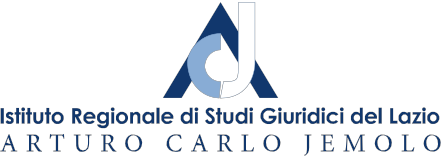 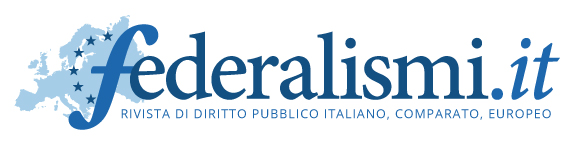 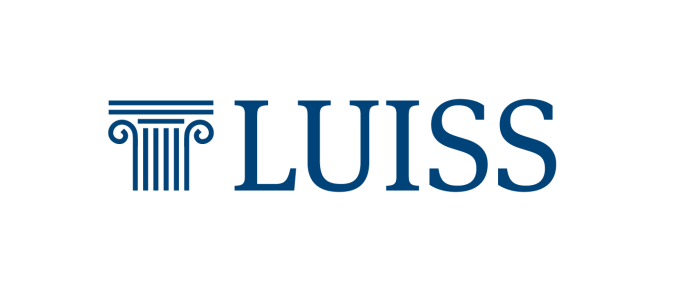 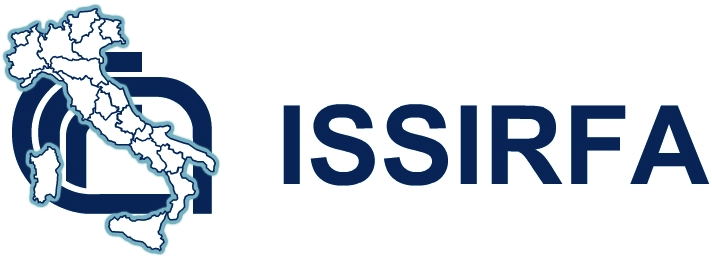 Centro di ricerca sulle amministrazioni pubbliche "Vittorio Bachelet"Giornata di studioPROSPETTIVE DI RIASSETTO DELLE AUTONOMIE TERRITORIALI ALLA LUCE DELLA RIFORMA DEL TITOLO V in itinereLunedì 23 novembre 2015 - Ore 9 – 18Istituto Regionale di Studi Giuridici del Lazio A.C. JemoloAula Alberto de Roberto - Viale Giulio Cesare, 31 - 00192 RomaOBIETTIVIE’ alle porte l’approvazione parlamentare delle significative innovazioni della parte II della Costituzione, centrate soprattutto sul superamento del bicameralismo paritario e su una forte revisione di assetto e funzioni delle autonomie territoriali rispetto alla riforma del Titolo V del 2001. In attesa del referendum, dal cui esito dipenderà la conferma della riforma, si comincia a ragionare sulle conseguenze che dovrebbero derivare dalla revisione costituzionale, in particolare per le Regioni e gli enti locali, cercando di chiarire in che modo i percorsi di implementazione e attuazione delle innovazioni in itinere possano sintonizzarsi col principio autonomistico, recuperando e valorizzando il più possibile il senso e la portata dell’art. 5 Cost.Si tratta di prefigurare – in primo luogo alla luce delle norme transitorie e finali della riforma – quanto necessario per realizzare effettivamente, a differenza di quanto accaduto dopo la riforma del 2001, un organico, coerente e tempestivo processo di riassetto del sistema, possibilmente condiviso da tutti gli attori coinvolti, mettendo alla prova il nuovo volto e la tenuta della potestà legislativa e regolamentare, nonché le riorganizzazioni prioritarie delle amministrazioni regionali e locali, in una prospettiva di reale autonomia responsabile, anche sul piano finanziario. In tal senso va altresì ricostruito il ruolo che può esercitare il nuovo Senato a supporto del processo attuativo della riforma, tenendo conto della sua veste rappresentativa delle autonomie e della sua composizione e mettendo a fuoco, nel contempo, i procedimenti che dovrebbero caratterizzarne il funzionamento in base al nuovo assetto delle competenze, facilitando soluzioni coordinate tra i vari attori istituzionali cointeressati.Intervento inizialeGiuliano Amato - Corte Costituzionale I SESSIONE  (10.00 – 11.45)Quali interventi normativi statali e regionali per completare ed attuare la riforma costituzionale CoordinaBeniamino Caravita - Università La Sapienza di Roma RelatoreGiulio Salerno - Università di MacerataInterventi Gianluca Gardini - Università di FerraraAndrea Morrone - Università di BolognaFederico Savastano - Università La Sapienza di RomaAlessandro Sterpa - Università degli Studi della TusciaII SESSIONE (12.00 – 13.45)Quale organizzazione e quali risorse per il nuovo assetto delle funzioniCoordina Gian Candido De Martin - LUISS Guido CarliRelatore Guido Meloni - Università del MoliseInterventi Vincenzo Antonelli - LUISS Guido CarliRaffaele Bifulco - LUISS Guido CarliMarco Di Folco - Università di Roma Tor VergataGuido Rivosecchi - LUMSAIII SESSIONE (15.00 – 18.00)Quale ruolo del nuovo Senato: composizione, rappresentanza e procedimenti alla luce del riparto delle competenzeCoordina Stelio Mangiameli - Università di Teramo - ISSiRFA-CNRRelatoriEduardo Gianfrancesco - LUMSANicola Lupo - LUISS Guido CarliInterventi Luca Castelli - Università di PerugiaPaolo Colasante - ISSiRFA-CNRJacopo Di Gesù - ISSiRFA-CNRFederica Fabrizzi - Università La Sapienza di RomaAntonino Iacoviello - ISSiRFA-CNR Michela Michetti - Università di TeramoLaura Ronchetti - ISSiRFA-CNR La partecipazione è gratuita e a numero chiuso. Per iscriversi inviare una email a  segreteria@jemolo.itSegreteria organizzativa: 06.5168.6887                                            jemolo.it